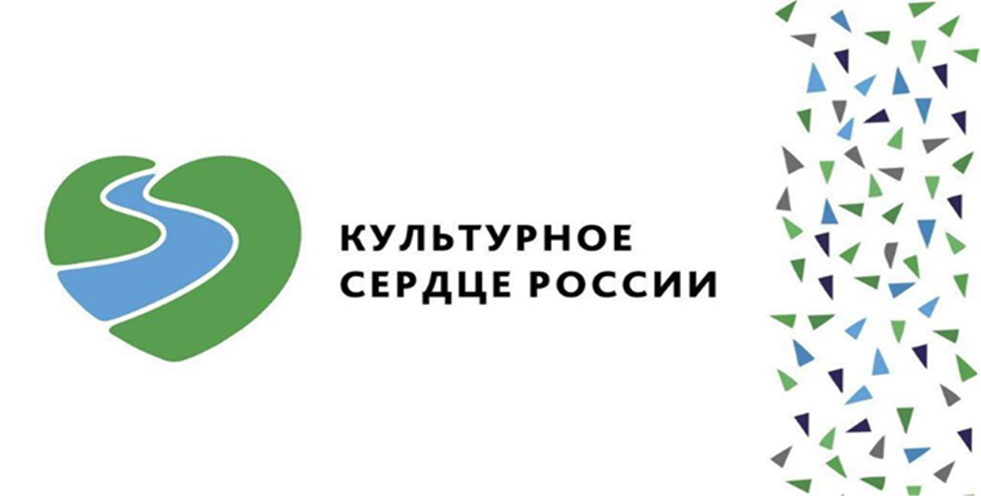 Планмероприятий на территории 
муниципальных образований Самарской областив рамках общественного творческого проекта «Культурное сердце России»с 24 по 30 июня 2019 года№п/пМесто проведения Дата и время Наименование мероприятияг. Чапаевск,ул. Куйбышева, 14,Центральная библиотекаим. В.Н. Бондаренко,ул. Щорса, 98,Библиотека «Эврика»,ул. Таганрогская, 26,Библиотека семейного чтения,ул. Калинина, 36,Детская библиотека «Калинушка»,ул. Орджоникидзе, 18,Библиотека «Истоки»ул. С. Лазо, 34 «А»Библиотека «Берегиня»24-30 июня,ежедневно10:00-12:00Программалетнего чтения «Парад профессий»м.р. Сергиевский,с. Сергиевск,ул. Советская, 45,МБУ «Сергиевский историко-краеведческий музей» м.р. Сергиевский24-28 июня,10:00-17:00Выставки картин«Живые картины»«Картины, несущие свет»«В искусстве – жизнь»м.р. Шигонский,с. Шигоны,ул. Советская, 131,МУК МКДЦ24 июня,09:00-17:00III Районная игра «Летняя ФотоОхота»г. Сызрань,ул. Советская, 90,Детский парк «Гномик»24 июня,10:30-14:00Летний читальный зал Центральной городской библиотеки им. Е.И. Аркадьевав детском парка «Гномик»г. Сызрань,Загородные оздоровительные лагеря Сызранского и Шигонского районов Самарской области, Микрорайоны города Сызрани24 июня,10:00-13:00Проект«Проведение летнего марафона «Здоровье! Молодость! Успех!»по профилактике наркомании и асоциальных явлений в молодежной среде по загородным оздоровительным лагерям Сызранского и Шигонского районов, микрорайонам города»г. Сызрань, ул. Монастырская, 2, Вознесенский мужской монастырь24 июня,09:45-11:00Проект«Проведение летнего марафона «Здоровье! Молодость! Успех!» по профилактике наркомании и асоциальных явлений в молодежной среде по загородным оздоровительным лагерям Сызранского и Шигонского районов, микрорайонам города»м.р. Борский,с. Борское,ул. Ленинградская, 60,МБУК «Борский краеведческий музей»24 июня,08:00-15:00Открытие туристических маршрутов:«К вековым соснам»с. Колтубановка.Музей «Национальный парк»г. Октябрьск,ул. Вокзальная, 12,МБУ «Музей Октябрьск-на-Волге»24 июня,10:30-11:50«Мы разные, но мы вместе»м.р. Большечерниговскийпос. Поляков,ул. Полевая, 49,Поляковский СДК24 июня,15:00-15:40Спектакль«Я не хочу умирать» по мотивам произведенийЛ. Никольской «Должна остаться живой»,О. Шестинского «Блокадные новеллы»г. Самара,Парк культуры и отдыхаим. Ю. Гагарина24 июня,10:30-11:30Интерактивная программапо правилам дорожного движенияг. Самара,ул. 22 Партсъезда, д.56,Площадка перед библиотекой № 12 24 июня,12:00-13:00Поэтический вечер«У жизни в гостях»г. Самара,ул. Ново-Вокзальная/ул. Победы,Сквер Авиаконструкторов25 июня,17:00-18:00Мастер-класс«Творческая мастерская»г. Самара,Парк культуры и отдыхаим. Ю. Гагарина25 июня,11:30-12:30Праздничное закрытие программы с участием театра для всей семьи «Витражи»м.р. Большечерниговский,с. Новый Камелик,ул. Центральная, 34,Новокамеликский СДК25 июня,16:00-16:40Спектакль«Я не хочу умирать» по мотивам произведенийЛ. Никольской «Должна остаться живой»,О. Шестинского «Блокадные новеллы»г. Самара,ул. Спортивная, 19,Парккультуры и отдыха им. Щорса25 июня,10:30-12:00Спортивная игровая программа«Вперед к рекордам!»м.р. Большечерниговский,пос. Иргизский,ул. Центральная, 22,Иргизский сельский клуб25 июня,11:00-12:00Цикл мероприятийна Экологическую тематикуг. Сызрань, ул. Советская, 90, Детский парк «Гномик»25 июня,10:30-14:00Летний читальный зал Центральной городской библиотеки им. Е.И. Аркадьева в детском парка «Гномик».г. Сызрань, Загородные оздоровительные лагеря Сызранского и Шигонского районов Самарской области, Микрорайоны города Сызрани25 июня,10:00-13:00Проект «Проведение летнего марафона «Здоровье! Молодость! Успех!» по профилактике наркомании и асоциальных явлений в молодежной среде по загородным оздоровительным лагерям Сызранского и Шигонского районов, микрорайонам города»г. Сызрань,ул. Гагарина, д. 3325 июня,09:40-10:40Проект«Проведение летнего марафона «Здоровье! Молодость! Успех!» по профилактике наркомании и асоциальных явлений в молодежной среде по загородным оздоровительным лагерям Сызранского и Шигонского районов, микрорайонам города»г. Сызрань, пр. 50 лет Октября, д.7125 июня,11:30-12:30Проект«Проведение летнего марафона «Здоровье! Молодость! Успех!» по профилактике наркомании и асоциальных явлений в молодежной среде по загородным оздоровительным лагерям Сызранского и Шигонского районов, микрорайонам города»г. Сызрань, ул. Советская, 2А, Площадь Сызранского Кремля25 июня,10:00-12:00Молодежная городская акция по открытию трудовой занятости подростков в летний периодг. Самара,Площадь Героев21 Армии25 июня,16:00-17:00Праздничное мероприятие«Лето, ах, лето!»м.р. Кинельский,с. Красносамарское,спортивная площадка25 июня,11:00-12:00Развлекательная игровая программа«Я лучший»г. Жигулевск,площадь Мира25 июня,19:00-20:30Городская акция «Выпускник - 2019»м.р. Кинельский,п. Кинельский,ул. Южная, д. 11 «б»,площадьперед Домом культуры25 июня,18:00-19:30Праздничное мероприятие«Выпускник -2019»м.р. Кинель-Черкасский,с.п. Садгород,ул. Школьная, д.34,уличная сцена 25 июня,19:00-19:30«День молодёжи»г. Чапаевскул. Строительная, 7,прилегающая дворовая территория25 июня,16:00-17:00Дворовый фестиваль «Дети – детям…»г. Чапаевск,ул. Строительная, 7,прилегающая дворовая территория25 июня,17:00-18:00Программамастер-классов«Поиграем всем двором…»м.р. Нефтегорский,с. Покровка,ул. Первомайская, д. 6,Покровский СДК 25 июня, 11:00-12:00Конкурсная программа«Мисс и мистерЛето-2019»г. Самара,пос. Береза,квартал 4, д. 3-12,детская площадка 25 июня,18:00-19:00Дворовый праздник «А у нас во дворе»г. Самара,пос. Управленческий,ул. Красногвардейская,д. 626 июня,18:00-19:00Дворовый праздник «А у нас во дворе» м.р. Нефтегорский,с.п. Зуевка,с. Верхне-Съезжее,ул. Школьная, д.1В-Съезженский СДК26 июня, 11:00-12:30Выставка изделий мастеров прикладного творчества «Волшебные руки»г. Октябрьск,ул. Ленина, 90,Центральная городская библиотека им. Н.А. Некрасова26 июня,16:00-18:30Вечер романса «Романтика романса»г. Сызрань,ул. Советская, 90, Детский парк «Гномик»26 июня,10:30-14:00Летний читальный зал Центральной городской библиотеки им. Е.И. Аркадьевав детском парка «Гномик».г. Самара,ул. Красных Коммунаров, 44,дворовая сценическая площадка26 июня,11:30-12:30Концерт«Юные дарования Самары».г. Сызрань, Загородные оздоровительные лагеря Сызранского и Шигонского районов Самарской области, Микрорайоны города Сызрани26 июня,10:00-13:00Проект «Проведение летнего марафона «Здоровье! Молодость! Успех!» по профилактике наркомании и асоциальных явлений в молодежной среде по загородным оздоровительным лагерям Сызранского и Шигонского районов, микрорайонам города»г. Сызрань, ул. Жуковского, 31А, ул. Лазо, 19А, Сквер выдающихся людей26 июня,09:30-10:30Проект«Проведение летнего марафона «Здоровье! Молодость! Успех!» по профилактике наркомании и асоциальных явлений в молодежной среде по загородным оздоровительным лагерям Сызранского и Шигонского районов, микрорайонам города»м.р. Большечерниговский,пос. Поляков,ул. Полевая, 49,Поляковский СДК26 июня,21:00-22:15Выезднойконцерт ВИА«Льется музыка»м.р. Сергиевский,п. Сургут,Центральная площадь, 126 июня,10:00-12:00Акция«Наркотикам - нет!»м.р. Большечерниговскийпос. Кочкиновка,ул. Центральная 24,Кочкиновский СДК26 июня,12:00-13:00Конкурс«Дети рисуют спорт», в рамках пропаганды здорового образа жизни, приуроченный ко Дню борьбыс наркотикамим.р. Большечерниговскийс. Августовка,проспект Ленина, 13,Августовский СДК26 июня12.00-12.40Спектакль«Я не хочу умирать» по мотивам произведенийЛ. Никольской «Должна остаться живой»,О. Шестинского «Блокадные новеллы»м.р. Борский, с. Борское, ул. Ленинградская, 60,МБУК «Борский краеведческий музей»26 июня,18:00-20:00Квест-игра«Путешествие в страну Сказочной радуги»м.р. Ставропольский,с.п. Мусорка, с. Мусорка,ул. Спортивная26 июня, 16:00-18:00День улицы «Здравствуй, улица родная!»г. Самара,ул. М. Тореза, д. 103 А,площадкаперед Дворцом ветеранов26 июня,11:00-13:00Районный этап форума «Серебряный возраст – время достижений»м.р. Ставропольский,с.п. Новая Бинарадка,с. Новая Бинарадка,ул. Буянова26 июня, 12:00-14:00День двора«На завалинке» м.р. Хворостянский,с. Хворостянка,парк Космонавтов27 июня,18:00-19:00Детская анимационная площадка «Библиотечная полянка»м.р. Похвистневский,с. Подбельск,ул. Куйбышевская, 123,Подбельский ДК «Родник»,с. Исаково,ул. Хлеборобов, 27,Исаковский СДК,с. Малый Толкай,ул. Советская, 34-а,Малотолкайский ЦСДК,с. Савруха,ул. Центральная усадьба, 32,Саврушский ЦСДК,открытые площадки и залы27 июня,19:00-22:00Праздничная программа, посвященнаяДню молодежи «Молодость! Сила! Красота!»м.р. Ставропольский,с.п. Узюково,с. Узюково,ул. Ленина,площадь у Дома культуры 27 июня,16:00-18:00День улицы«Мы вместе!»г. Жигулевск,ул. Ленина, д. 3,МБУ «Городской парк культуры и отдыха»27 июня,11:00-12:00Конкурсно-развлекательная программа «Играем тут!»г.Жигулевск,детская площадка во дворе домапо пр. Молодежный, 527 июня,11:00-12:00Конкурсно – развлекательная программа«Играем тут!»г. Жигулевск,площадь Слава труду27 июня,11:00-12:00Конкурсно-развлекательная программа«Играем тут!»г. Жигулевск,с. Ширяево,ул. Рабочая, 15,площадка околоДК «Родник»27 июня,11:00-12:00Конкурсно-развлекательная программа«Играем тут!»м.р. Красноярский,пгт. Волсжский,ул. Жилгородок, д. 25,Филиал №1ДК «Волжанин»27 июня,17:00-19:00Праздничная программа ко Дню Молодежи«Будущее за нами»г. Сызрань, ул. Советская, 90, Детский парк «Гномик»27 июня,10:30-14:00Летний читальный зал Центральной городской библиотеки им. Е.И. Аркадьевав детском парка «Гномик»г. Самара,ул. Магистральная, 133,площадка у ДК «Луч»27 июня,11:00-13:00Концертная программа, посвященная «Дню молодежи»г. Сызрань, Загородные оздоровительные лагеря Сызранского и Шигонского районов Самарской области, Микрорайоны города Сызрань27 июня,10:00-13:00Проект«Проведение летнего марафона «Здоровье! Молодость! Успех!» по профилактике наркомании и асоциальных явлений в молодежной среде по загородным оздоровительным лагерям Сызранского и Шигонского районов, микрорайонам города»г. Сызрань, ул. Гидротурбинная, 28, площадь ДК «Авангард»27 июня,18:00-21:00День молодежи России.Праздничные мероприятиям.р. Волжскийс.п. Лопатиномкр. Южный городНиколаевский проспект(Арбат)27 июня,19:00-22:00Молодежнаяквест-игра«День молодежи» г. Сызрань, пр. 50 лет Октября, 14, площадь ДК «Горизонт»27 июня,18:00-21:00День молодежи России.Праздничные мероприятияг. Сызрань,пос.  Новокашпирский,ул. Ленинградская, 10, площадь27 июня,19:00-20:00Концертно-развлекательная программако Дню молодежи «ЯРКИЙ-ЖАРКИЙ день молодежи»г. Самара,пос. Мехзавод,квартал 15, дома 9,10, дворовая площадка27 июня,18:00-19:00Дворовый праздник «А у нас во дворе» г. Самара,ул. Кишиневская, 13,площадкаДК «Нефтяник»27 июня,17:00-18:00«Сальса». Открытый урок по танцамг. Самара,ул. Стадионная, 1,сквер «Нефтяник»27 июня,17:00-18:00Выезд концертной бригады. Концертно-игровая программам.р. Борский, с. Борское, ул. Ленинградская, 47 «Б»27 июня,17:00-19:00Арт-студия игрового чтения «Библиотечная ПАРКовка».Будут проведены мастер-классы, познавательные и развлекательные литературные мероприятия, тату-грим, работа площадки с настольными играми.м.р. Большеглушицкий,с. Константиновка,ул. Центральная, 7,СДК27 июня,21:00-22:00Развлекательная программако Дню молодежи«Зажжем по-взрослому!»м.р. Кинельский,с. Бузаевка,ул. Юбилейная, 51 А,площадь ДК27 июня,20:00-23:00Вечер отдыха«Танцуй пока молодой»м.р. Нефтегорский,с. БогдановкаТорговая площадьв центре села 27 июня, 12:00-13:00Пазл-эстафета«100 советов на здоровье»м.р. Нефтегорский,г. Нефтегорск,площадкав Сквере Победы27 июня,20:00-21:30Молодежный музыкальный ринг «Заяви о себе»м.р. Волжскийс.п. Курумочс. Курумоч, ул. Победы, 2б, площадкау СДК «Жигули»27 июня, 13:30-14:30Детский праздник«Калейдоскоп веселья»м.р. Волжскийс.п. Верхняя Подстепновка,с. Верхняя Подстепновкаул. Специалистов д. 27, главная площадьСДК «Нива»28 июня, 20:00-23:00Интерактивная развлекательная программа, посвященнаяДню Молодежи«Вместе – круче»м.р. Нефтегорский,г. Нефтегорск,ул. Нефтяников, 22,площадь Ленина и летняя сцена МКДЦ «Нефтяник»28 июня,19:00-20:30Муниципальный бал выпускников«Июньский бал - 2019»м.р. Нефтегорский,г. Нефтегорск,площадь Ленина и летняя сцена МКДЦ «Нефтяник»28 июня,20:30-21:30Развлекательная программа, посвященная Дню молодежи«За нами будущее»г. Кинель,п.г.т. Усть-Кинельский,ул. Спортивная, 1128 июня,18:00-19:00Праздник двораг. Кинель,ул. Фестивальная, 8б, 8г28 июня,18:00-19:00Праздник дворам.р. Красноярский,с. Красный Яр, ул. Комсомольская, д. 92, зрительный залРДК «Мечта»28 июня,18:00-20:00Выпускной балвыпускников Красноярской средней школым.р. Безенчукский,пгт. Безенчук, парк «Тополя»,пересечение ул. Советской и Чапаева28 июня,19:00-20:00Концерт творческих самодеятельных коллективов «Тополиная фиеста – 2019»м.р. Волжский,г.п. Петра Дубрава,п.г.т. Петра Дубрава,центральная площадь поселения28 июня,12:00-15:0019:00-21:00Праздничное мероприятие, посвященноеДню молодежи«Молодежь – это мы!»м.р. Большечерниговский,пос. Краснооктябрьский,Микрорайон д. 8,Краснооктябрьский СДК28 июня,12:00-12:30 Конкурсная развлекательная программа«По обе стороны кулис»м.р. Большечерниговский,с. Августовка,проспект Ленина, 13,Августовский СДК, площадь28 июня,21:00-22:15Концертная программа ВИА «Льется музыка», ко Дню молодежим.р. Елховский,с. Елховка,ул. Советская, 2б,на площадиу Дома культуры28 июня,20:00-02:00Праздничные мероприятия в честь Дня молодежи м.р. Шенталинский,ст. Шенталаул. Советска, д. 14,Центральная площадь28 июня,21:00-00:00Районный праздник, посвященная Дню молодежи«Молодость - прекрасная пора»м.р. Безенчукский,пгт. Безенчук,пересечение ул. Советская и ул. Луговцева,парк НГДУ28 июня,18:00-19:00«Библиозона у летнего газона»(реализация программы летнего чтения)м.р. Кинель-Черкасский, с. Кротовка, ул. Полевая, д. 1А,ДК «Нефтяник»28 июня,11:00-16:00Летняя площадкадля детейм.р. Кинель-Черкасский, с. Кротовка, ул. Полевая, д.1А28 июня,18:00-21:30Дискотекам.р. Борский,с. Борское,ул. Ленинградская,47 «А»,Центральная площадь 28 июня,20:00-23:00Праздничная программа «Праздник уходящего детства»,посвященная Дню молодёжим.р. Кошкинский,с. Кошки, ул. Советская 32,Площадь районной администрации28 июня, 18:00-22:00 Районный праздник «День молодежи»м.р. Приволжский,с. Приволжье, ул.50 лет Октября, д. 2,площадь «Центральная»28 июня,19:00-23:00Праздничное мероприятие«Поколение NEXT»м.р. Камышлинский,с. Камышла28 июня, 10.00-15.0020.00-22.0022.00-22.15В преддверии проведенияХ Всероссийского сельского Сабантуяг. Жигулевск,Городской пляж28 июня,14:00-15:00Мероприятие «Активный пляж». Развлекательное мероприятие для жителей и гостей города на городском пляже со спортивно-игровыми модулями, детской зоной с аниматорами.м.р. Клявлинский,ул. Северная, 83Сквер «Молодёжный» Клявлинского РДК28 июня,21:00-24:00Районное мероприятие, посвященное Дню молодежи«Кто, если не мы»м.р. Сергиевский,с. СергиевскПарковая зона28 июня,17:00-18:30Концертнаяретро-площадка «Джаз-тайм»м.р. Богатовский,с. Максимовка ул. Партизанская д. 2Площадка перед клубом28 июня,21:00-23:00День молодёжим.р. Сергиевский,Центральная площадьс. Сергиевск28 июня,19:00-23:00РайонныйДень молодежим.р. Клявлинский,с. Назаровкаул. Центральная, 37,ПлощадьСельского клуба28 июня,21:00-24:00Мероприятие, посвященное Дню молодёжи в России«Молодёжный бум»м.р. Клявлинский,с. Чёрный Ключ,ул. Центральная, 6,Площадь Сельского клуба28 июня,21:30-24:00Мероприятие, посвященноеДню молодёжив России«Ну, даёшь, молодёжь»г. Жигулевск,ул. Ленина, д. 3,МБУ «Городской парк культуры и отдыха»28 июня,20:30-22:30Дискотека«Под куполом!»м.р. Ставропольский,с.п. Жигули,с. Жигули,ул. Кооперативная28 июня,18:00-20:00 Праздник улицы Кооперативной м.р. Ставропольский,с.п. Хрящевка,с. Хрящевка,ул. Полевая28 июня,18:00-20:00 День двора «Здравствуйте, соседи!»  м.р. Пестравский,с. Пестравка,пл. Берёзки28 июня, 17:00-22:00Праздничное мероприятие, посвящённоеДню молодёжи России.Районный выпускной балм.р. Ставропольский,с.п. Ташелка,с. Верхний Сускан, ул. Новая, 10,зрительный залСельского клуба28 июня, 12.00-14.00Отчетный концерт Верхне-Сусканского клуба«Наши таланты» г. Сызрань, Загородные оздоровительные лагеря Сызранского и Шигонского районов Самарской области, Микрорайоны города Сызрань28 июня,10:00-13:00Проект«Проведение летнего марафона «Здоровье! Молодость! Успех!» по профилактике наркомании и асоциальных явлений в молодежной среде по загородным оздоровительным лагерям Сызранского и Шигонского районов, микрорайонам города».г. Сызрань, ул. Советская, 90, Детский парк «Гномик»28 июня,14:00-20:00Мероприятие «Семейная диспансеризация»г. Сызрань, ул. Акифьева, 5, ул. Октябрьская, 1228 июня,17:00-19:00День соседа, посвященныйДню молодежиг. Сызрань,ул. Победы, 68 А,Парк культуры и отдыха им. Горького28 июня,16:00-22:00День Молодежиг. Похвистнево,ул. Революционная,городская площадь28 июня,20:00-22:00Торжественная линейка для выпускников общеобразовательных учрежденийм.р. Исаклинский,с. Исаклы,ул. Куйбышевская, 63 а28 июня,17:00-19:00 Торжественное мероприятие – Районное собрание выпускников2019 годам.р. Исаклинский,с. Исаклы,ул. Куйбышевская, 75 а,площадьу Администрации района29 июня,18:00-24:00Праздничное мероприятие, посвященное Дню молодежи.г. Похвистнево,ул. Революционная,городская площадь29 июня,19:00-22:30Праздничная концертная программа, посвященнаяДню Молодежиг. Тольятти,ул. Юбилейная, Парк Победы29 июня,10:00-12:00Открытая тренировка, мастер класс, Веселые старты, интерактивные игры со зрителями, Зарядка со звездойм.р. Похвистневский,с. Среднее АверкиноОткрытая площадка29 июня,12:00-23:00Праздник«Юбилей села»г. Тольятти,ул. Юбилейная,Парк Победы29 июня,15:00-17:00Конкурсно-игровая программа«Страна чудес»г. Тольятти,ул. Победы, 57,ПаркЦентрального района29 июня,10:00-12:00Открытая тренировка, мастер класс, Веселые старты, интерактивные игры со зрителями, Зарядка со звездой.г. Тольятти,ул. Победы, 57,ПаркЦентрального района29 июня,15.00-17.00Конкурсно-игровая программа«Страна чудес»г. Тольятти,ул. Л. Чайкиной, 36,Комсомольский парк культуры и отдыха29 июня,10:00-12:00Открытая тренировка, мастер класс, Веселые старты, интерактивные игры со зрителями, Зарядка со звездой.м.р. Волжскийс.п. Дубовый Уметп. Ровно-Владимировка, ул. Центральная, д. 16, площадь СДКп. Ровно-Владимировка29 июня, 20:00-24:00Музыкальная развлекательная программако Дню молодёжи«Яркий! Жаркий! Твой!»г. Тольятти,ул. Л. Чайкиной, 36,Комсомольский парк культуры и отдыха29 июня,15.00-17.00Конкурсно-игровая программа«Страна чудес»м.р. Ставропольский,с.п. Подстепки,с. Подстепки,мкр. Солнечный29 июня,12:00-14:00День улицы «Здравствуй, улица» м.р. Алексеевский,с. Алексеевка,Центральная площадь29 июня,20:00-23:00Танцевально-развлекательная программа«О молодость!Я праздную тебя!»г. Жигулевск,ул. Ленина, д.3,МБУ «Городской парк культуры и отдыха»29 июня,17:00-19:00Мероприятие«Летняя эстрада»м.р. Камышлинский,с. Камышлаул. Красноармейская, 37,площадь перед РДКМайдапри въезде  в с. Камышла29 июня, 09:00-09:3009:45-17:00В рамках проведения Х Всероссийского сельского СабантуяХ Всероссийский сельский Сабантуйм.р. Приволжский,с. Заволжье,ул. Советская, д.31,площадка у Заволжского СДК29 июня,20:00-23:00Музыкально – развлекательная программа«Тусовка 2019»м.р. Большечерниговский,с. Большая Черниговка,ул. Советская 107,площадь РДК29 июня,19:00-24:00Районная праздничная программа, посвященная Дню молодёжим.р. Шигонский, с. Шигоны,ул. Советская, 131площадь ДК с. Шигоны29 июня,19:00-23:00Народное гуляние, посвященное Дню молодежи«Молодое поколение Шигонского района»м.р. Большечерниговский,с. Новый Камелик,ул. Центральная, 34,Новокамеликский СДК29 июня,21:00-22:30Выездной концерт ВИА «Ремикс»м.р. Большечерниговский,п. Аверьяновский,ул. Центральная, 42, Аверьяновский СДК29 июня,12:00-12:40Концертно-развлекательная программа«Мы молоды, красивы!»м.р. Кинельский,с. Богдановка, ул. Конычева, д. 18,Богдановский СДК (летняя сцена)29 июня,20:00-23:00Мероприятие, посвящённое Дню молодёжим.р. Кинельский,с. Красносамарское, ул. Кооперативная, 1, Центральная площадь29 июня,21:00-23:00Развлекательная программако Дню молодежи«Мы молодежь России»м.р. Кинельскийс. Малая Малышевка,ул. Молодёжная, 22, площадь СДК29 июня,21:00-23:00Развлекательная программако Дню молодежи «Кто если не мы…!»м.р. Кинельскийс. Бобровка ул. Кирова, д. 28Г,площадь СДК29 июня,20:00-22:00Развлекательная программако Дню молодёжи«Молодо-зелено»м.р. Волжский,с.п. Черноречье,с. Черноречье,ул. Мира, д.58,Площадь у ДК29 июня, 20:00-24:00Музыкально – развлекательная программа, посвященнаяДню молодежи«Мы будущее России!»м.р. Волжский,с.п. Курумоч,с. Курумоч,проспект Ленина, центральная площадь села29 июня, 18:00-23:00Праздничный концерт «День села»г. Жигулевск,ул. Ленина, д. 3,МБУ «Городской парк культуры и отдыха»29 июня,21:00-23:00Кино на свежем воздухем.р. Большеглушицкий,с. Большая Глушица,пл. им. 60-летия Октября29 июня,19:00-21:00Развлекательная программа«Живи ярко!»м.р. Большеглушицкий,с. Большая Дергуновка,ул. Советская, 97,СДК29 июня,20:00-21:00Танцевально-развлекательная программа для молодежи«Молодые – озорные»м.р. Большеглушицкий,с. Морша, ул. Центральная д.123, Сельский клуб29 июня,20:00-21:00Развлекательная программа«Даешь, молодежь!»м.р. Большеглушицкий,с. Большая Глушица,пл. им. 60-летия Октября29 июня,21:00-22:00Праздничная программа, посвященная240 -летиюс. Большая Глушицам.р. Большеглушицкий,с. Александровка, ул. Центральная, 2,площадь перед зданием СДК29 июня,21:00-22:00День молодежи.Вечер отдыха с развлекательной программой «Молодежный Мix»м.р. Большеглушицкий,п. Фрунзенский, пл. Ленина, 11,СДК29 июня,21:00-22:00Игровая программа «Зажигай!»м.р. Кинельский,с. Чубовка,ул. Нефтяников, д.1,площадьЧубовского СДК29 июня,20:00-01:00Концертная програма «Мы – крылья России!»м.р. Кинель-Черкасский, с. Кротовка,центральный сквер29 июня,17:00-19:00День молодежим.р. Челно-Вершинский,с. Челно-Вершины, ул. Почтовая, д. 15,Районный Дом культуры29 июня, 17:00-18:00Детская развлекательная программам.р. Челно-Вершинский,с. Челно-Вершины, ул. Почтовая, площадь имени В.И. Ленина29 июня,18:00-19:00РайонныйБал выпускниковм.р. Челно-Вершинский,с. Челно-Вершины, ул. Почтовая, площадь имени В.И. Ленина29 июня, 19:00-01:00Районный фестиваль творческой молодежи «Челно-Вершинские зори»м.р. Безенчукский,с.п. Екатериновка,ул. Ленина, 1,лесные угодьяп. Екатериновка29 июня,12:00-16:00Туристический маршрут «Терренкур маршрут по Безенчукски»г. Чапаевск,ул. Орджоникидзе, 18,Площадь СП «Дворец культурыим. А.М. Горького»29 июня,10:00-12:00Интерактивная площадка «Страна под названием детство»г. Чапаевск,ул. Орджоникидзе, 18,Площадь СП «Дворец культурыим. А.М. Горького», 1829 июня, 10:00-12:00Выставка«Обряды народов Поволжья»м.р. Кинель-Черкасский,с. Тимашево,ул. Революционная, площадь у магазина «5+» 29 июня,20:00-23:00Концертно-развлекательная программа ко Дню молодежи«Молодёжь у руля!»м.р. Красноярский,с. Шилан,ул. Мира, д. 58,ПлощадьФилиала №14СДК «Витязь»29 июня,20:00-23:00Праздничная танцевальная программа, посвящённая Дню Молодёжи«На другие непохожий - это праздник МОЛОДЁЖИ!»м.р. Красноярский,с. Красный Яр,ул. Комсомольская, 92,РДК «Мечта»Площадь «Юбилейная»29 июня,19:00-24:00Районный праздникко Дню Российской молодежи«Молодая Россия»м.р. Богатовский,с. Богатое, ул. Комсомольская, д.48,уличная сцена29 июня,20:00-24:00День молодёжим.р. Хворостянский,п. Масленниково,парк Ленина,летняя сцена29 июня,18:00-24:00 Праздничная программа«С любовью к людям и к селу»м.р. Хворостянский, с. Новотулка, ул. Советская д. 35, площадь перед зданием СДК с. Новотулка29 июня,11:00-12:30,20:00-24:00Концертная программа «Здесь Родины моей начало!»м.р. Хворостянский,с. Студенцы, ул. Новый Поселок, д. 3, площадь перед зданием СДК с. Студенцы 29 июня,20:00-24:00Концертная программа «Живи моё село родное!»м.р. Нефтегорский,с.п. Утевка, с. Трофимовка,ул. Центральная, 2,клуб и прилегающая к нему территория29 июня,10:00-14:00День села Трофимовка «Радовские встречи»м.р. Нефтегорский,с. Покровка,ул. Первомайская, д. 6,Покровский СДК и прилегающая к нему площадь29 июня,21:00-23:00Праздничная программа, посвященнаяДню молодежи«Мы танцуем и поем, замечательно живем!» м.р. Нефтегорский,с.п. Утевка,п. Песчаный Дол,ул. Степная30 июня,14:00-16:00Праздник двора«А у нас во дворе» - г. Чапаевск,ул. Железнодорожная, 330 июня, 19:00-21:00Воскресный Promenadг. Отрадный, ул. Первомайская, д. 28,площадка перед МБУК «ДК «Россия»30 июня,19:00-20:00Концертная программа «Закружилось в танце лето» народного духового оркестра «Меридиан»м.р. Ставропольский,с.п. Хрящевка, с. Хрящевка,ул. Полевая, 36/5,уличное пространство около Дома культуры  30 июня,10:00-13:00Районный праздник «День молодежи», посвященный Году театра в Россииг. Тольятти,ул. Юбилейная,Парк Победы30 июня,17:00-19:00Концертнаяпрограммаг. Тольятти,ул. Победы, 57,Парк Центрального района30 июня,17:00-19:00Концертная программа.Танцевальная площадка«На одной волне»(хиты 60х-90х),мастер класспо танцамг. Тольятти,ул. Л. Чайкиной, 36Комсомольский парк культуры и отдых30 июня,17:00-19:00Концертная программа«Лето это Я!г. Новокуйбышевск,парк «Победа»30 июня,19:00-21:00 Танцевальная программапод духовой оркестр «Горожане»г. Самара,ул. Стара-Загора, 235,Сквер «Дубки»30 июня,10:00-12:00Праздник«Дружное лето»г. Самара,Струковский сад,Пешеходная улица Куйбышева30 июня,15:00-16:00Праздничное шествие духовых оркестров «По главной улице с оркестром» и фестиваль духовых оркестров«На сопках Маньчжурии»г. Самара,Советский районул. Аэродромная, д. 90,Парк Победы30 июня,18:00-19:30Концертная программа «В ритме нового дня»м.р. Сызранский, с. Старая Рачейка, территория поселения30 июня,10:00-15:00РайонныйДень молодежи